Кыргыз Республикасы                                                          Кыргызская Республика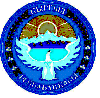         Ош областы                                                                           Ошская область        Ноокат району                         	                                         Ноокатский районКөк-Жар айылдык кеңеши                                                Көк-Жарский айыльный кеңеш_______________________________________________________________________________Көк-Жар айылдык кенешинин VII чакырылышынын кезексиз                                                              8- сессиясы                                                           №  8-1- Токтому .Көк-Жар айылы  .                                                                       24.01. 2021-жыл.                                                                              Ноокат районундагы Көк-Жар айыл өкмөтүнүн                                                                                 2019-жылдын 1-январынан 2020-жылдын                                                                                31-декабрына чейинки мезгил аралыгындагы                                                                                 жергиликтүү бюджетинин түзүлүшү жана                                                                                 аткарылышы боюнча аудитордук текшерүүнүн                                                                                 жыйынтыгы  жөнүндө       Кыргыз Республикасынын Эсептөө палатасынын Ош шаары, Ош, Жалал-Абад жана Баткен областтары боюнча аймактык бөлүнүшү тарабынан  Көк-Жар айыл өкмөтүнүн 2019-жылдын 1-январынан 2020-жылдын 31-декабрына карата мезгил аралыгындагы жергиликтүү бюджетинин түзүлүшүнө жана анын аткарылышына жүргүзүлгөн аудиттин жыйынтыгынын 2021-жылдын №01-08/120 жазма буйругуна жана 2021-жылдын №01-14/459 сунуш катына негиз, Кыргыз Республикасынын “Жергиликтүү өз алдынча башкаруу” жөнүндөгү   мыйзамына ылайык,                        Көк-Жар айылдык кенеши                                                        ТОКТОМ КЫЛАТ. Аудиттин жыйынтыгы айыл өкмөтүнүн аппараттык жыйынында каралып, тийиштүү адистердин жоопкерчилиги талкууланып, мындан ары катачылыктарга жол бердирбөө жагы эскертилсин.Кызматтык сапарларга чыгымдарды төлөө Кыргыз Республикасынын Өкмөтүнүн 2008-жылдын 26-августундагы №471 “Командировкалык чыгымдардын ченемдерин белгилөө жана алардын ордун толтуруунун тартиби жөнүндө” токтомуна ылайык жүргүзүү жагы айыл өкмөтүнүн ФЭБнүн башчысы А.Тургунбай уулуна милдеттендирилсин.  “Ош электро” ААКоому менен ижара келишимин түзүү, 81,1 сом ижара акысын өндүрүү жана жергиликтүү бюджетке чегерүү жагы айыл өкмөтүнүн ФЭБнүн башчысы А.Тургунбай уулуна жана айыл өкмөтүнүн юристи Ж.Сарыбаевге милдеттендирилсин.Электр энергиясын пайдаланууга бекитилген лимиттен ашыкча пайдаланбоосу ар бир социалдык мекеменин жетекчилерине эскертүү жагы айыл өкмөтүнүн электриги Б.Жакыповго милдеттендирилсин. “Көк-Жар-Тазалык” муниципалдык ишканасынын 2019-жылдын 1-январынан тартып 2020-жылдын 31-декабрына чейинки мезгил аралыгындагы ишмердүүлүгүнө жүргүзүлгөн аудиттин жыйынтыгы боюнча, Мамлекеттик сатып алууларды жүргүзүүдө Кыргыз Республикасынын 2015-жылдын 3-апрелиндеги “Мамлекеттик сатып алуулар жөнүндөгү” №72 Мыйзамынын талаптары толук сактоо жана иш алып баруу жагы, “Көк-Жар-Тазалык” муниципалдык ишканасынын директору А Акматовго милдеттендирилсин.Токтомдун аткарылышын көзөмөлдөө жагы Көк-Жар айылдык кенешинин Бюджет, экономика, муницпалдык менчик, инвестиция, ишкердик иш жана тышкы экономикалык байланыш боюнча туруктуу комиссиясына жүктөлсүн                                 Төрага:                                  Т.  ПирматовКыргыз Республикасы                                                          Кыргызская Республика        Ош областы                                                                           Ошская область        Ноокат району                         	                                         Ноокатский районКөк-Жар айылдык кеңеши                                                Көк-Жарский айыльный кеңеш_______________________________________________________________________________Көк-Жар айылдык кенешинин VII чакырылышынын кезексиз                                                              8- сессиясы                                                           №  8-2- Токтому .Көк-Жар айылы.                                                                                      24.012022-жыл.                                                                              “Абшыр Таны” СПАсынын 2021-жылдын                                                                                 6-декабрындагы № 6-каты жөнүндө. “Абшыр Таны” СПАсы “Азия Өнүктүрүү Банкынын Суу ресурстарынын климаттык өзгөрүүсүнө жана табигый кырсыктарга туруктуулугун жогорулатуу” долбоорунун алкагында чарбалык каналдарды ондоо мезгилинде айыл тургундары менен тоскоолдук жараткан аймактарды жана каналга тиешелүү болгон чектерин  мыйзам негизинде тактоо боюнча “Абшыр Таны” СПАсынын 2021-жылдын 6-декабрындагы №6-катына негиз, Жер, айыл чарба,суу,жайыт, жаратылышты коргоо, экология, жерге жайгаштыруу, өнөр-жай иштетүү, архитектура, курулуш жана транспорт боюнча туруктуу комиссиясынын чечимин угуп жана талкуулап, Көк-Жар айылдык кенеши                                                        ТОКТОМ КЫЛАТ. Абшыр Таны” СПАсы “Азия Өнүктүрүү Банкынын Суу ресурстарынын климаттык өзгөрүүсүнө жана табигый кырсыктарга туруктуулугун жогорулатуу” долбоорунун алкагында аткарылуучу жумуштарга жана 5% пайыздык кайтарымды, жумуш менен кайтарууга  макулдук берилсин.“Абшыр Таны” СПАсынын кенеши жана аткаруу дирекциясына менен биргеликте “Азия Өнүктүрүү Банкынын Суу ресурстарынын климаттык өзгөрүүсүнө жана табигый кырсыктарга туруктуулугун жогорулатуу” долбоорунун алкагында чарбалык каналдарды ондоо мезгилинде айыл тургундары менен тоскоолдук жараткан аймактарды жана каналга тиешелүү болгон чектерин  мыйзам негизинде тактоо боюнча Көк-Жар айыл өкмөтүнүн башчысы С Минбаевге жана Көк-Жар айыл өкмөтүнүн жер адиси М Калматовго жүктөлсүн. Токтомдун аткарылышын көзөмөлдөө жагы Көк-Жар айылдык кенешинин мыйзамдуулук, билим беруу ишкердуулук жана саламаттыкты сактоо боюнча туруктуу комиссиясына жүктөлсүн.                                Төрага:                                  Т.  ПирматовКыргыз Республикасы                                                          Кыргызская Республика        Ош областы                                                                           Ошская область        Ноокат району                         	                                         Ноокатский районКөк-Жар айылдык кеңеши                                                Көк-Жарский айыльный кеңеш_______________________________________________________________________________Көк-Жар айылдык кенешинин VII чакырылышынын кезексиз                                                              8- сессиясы                                                           №  8-3- Токтому .Көк-Жар айылы  .                                                                       _____________2022-жыл.   Көк-Жар Жайыт пайдалануучулар бирикмесинин 2022-жылга карата божомол бюджетин, шарттуу мал башына жайыт акысынын божомолун, Жайытты башка максаттар үчүн пайдаланган жерлердин төлөмдөрүн жана жайыт инфраструктурасын жакшыртууга Көк-Жар айыл өкмөтүнүн бюджеттине бөлүнгөн 3/1бөлүгүн  кайтаруу жана Типтүү келишимди бекитип берүү жөнүндө.  Көк-Жар Жайыт пайдалануучулар бирикмесинин 2022-жылга карата божомол бюджетин, шарттуу мал башына жайыт акысынын божомолун, Жайытты башка максаттар үчүн пайдаланган жерлердин төлөмдөрүн жана жайыт инфраструктурасын жакшыртууга Көк-Жар айыл өкмөтүнүн бюджеттине бөлүнгөн 3/1бөлүгүн  кайтаруу жана Типтүү келишимди бекитип берүү максатында Кыргыз Республикасынын 2009-жылдын №30- Жайыт мыйзамына негиз, Бюджет, экономика, муницпалдык менчик, инвестиция, ишкердик иш жана тышкы экономикалык байланыш боюнча  туруктуу комиссиясынын чечимин угуп жана талкуулап, Көк-Жар айылдык кенеши                                                        ТОКТОМ КЫЛАТ.Көк-Жар Жайыт пайдалануучулар бирикмесинин 2022-жылга карата божомол бюджети №1-тиркемеге негиз бекитүүгө макулдук берилсин (тиркеме тиркелет).Жайыт пайдалануучулар бирикмесинин шарттуу мал башына жайыт акысынын божомолун жана  жайытты башка максаттар үчүн пайдаланган үчүн төлөмдөрдү №2-тиркемеге негиз бекитүүгө макулдук берилсин(тиркеме тиркелет).Жайыт инфраструктурасын жакшыртууга Көк-Жар айыл өкмөтүнүн бюджеттине бөлүнгөн, Жайыт акысы үчүн төлөмдөрдүн 3/1бөлүгүн  айылдардагы жайытка тиешелүү болгон көпүрөлөрдү, жолдорду жана башка обьектерди ондоо үчүн жайыт комитетине өткөрүлүп берилишине макулдук берилсин. Көк-Жар айыл өкмөтү жана Жайыт пайдалануучулар бирикмесинин ортосундагы Типтүү келишимди бекитип берүүгө макулдук берилсин.   Токтомдун аткарылышын көзөмөлдөө жагы Көк-Жар айылдык кенешинин Бюджет, экономика, муницпалдык менчик, инвестиция, ишкердик иш жана тышкы экономикалык байланыш боюнча туруктуу комиссиясына жүктөлсүн                                 Төрага:                                  Т.  ПирматовКөк-Жар айылдык кенешинин №8-3-токтомуна №1-тиркеме Көк-Жар айыл өкмөтүнө караштуу Көк-Жар жайыт пайдалануучулар бирикмесинин                      2022-га карата бекитилген           бюджетинин         кварталдар боюнча бөлүнүшү.               Киреше                       Бюджет.Теле ком антена үчүн        1                                                                  48,0 миң                                    Чыгаша.                              Көк-Жар Жайыт комитетинин   2022-жыл.                    Админстративдик  чыгымЖайыт инфраструктурасын  оңдоо  үчүн           109.910Бардык чыгаша  бюджет                                         418310 сомБюджеттен  ашыкча түшкөн  кошумча  кирешелер жайыт комтитинин  Курамынын чечими менен  жайыт инфраструктурасын  оңдоого  жумшалат. Көк-Жар   айыл өкмөтүндө   жайыттка чыгуу графиги. Жазгы жакынкы  жайытка   10-апрелден баштап,  ал  эми алыскы  жайытка 9-майдан кийин  уруксат берилет  Айыл  өкмөтүнүн  буйругу менен   жайытка    уруксат  берилет.Жайыт пайдалануучулар жайыт төлөмдөрүн  акыркы күн  1-ноябрга  чейинМъънът коюулат  эгер  төкпөсө  Жайыт мыйзам  негизинде   чара  колдонулат.Көк-Жар жайыт комитетинин   эсепчиси:                                    Турсункулов М        Көк-Жар айылдык кенешинин №8-3-токтомуна №2-тиркемеЖайыт пайдалануучулар  бирикмесинин шарттуу  мал  башына  жайыт  акысы  боюнча божомолу.2022-жылгат\згън  эсепчи;                                         Турсункулов М.Кыргыз Республикасы                                                          Кыргызская Республика        Ош областы                                                                           Ошская область        Ноокат району                         	                                         Ноокатский районКөк-Жар айылдык кеңеши                                                Көк-Жарский айыльный кеңеш_______________________________________________________________________________Көк-Жар айылдык кенешинин VII чакырылышынын кезексиз                                                              8- сессиясы                                                           №  8-4- Токтому .Көк-Жар айылы  .                                                                       24.01.2022-жыл.                                                                                  Көк-Жар айыл өкмөтүнүн алдындагы                                                                                                                 «Көк-Жар-Тазалык» муниципалдык ишканасына                                                                                 таштанды ташуучу  унаа сатып алуу үчүн акча                                                                                  каражатын ажыратып  жана таштанды                                                                                  сактоочу жайды ачууга макулдук берүү жөнүндө . Көк-Жар айыл өкмөтүнүн алдындагы “Көк-Жар-Тазалык” муниципалдык ишканасына лизинг жолу менен атайын таштанды ташуучу унаа сатып алуу үчүн акча каражатын ажыратып берүү жана                   Көк-Жар жайыт жеринин №208 жана № 260 -контурунда жайгашкан 8,70га жер аянтын турмуш-тиричилик калдыктарын сактоочу жай ачууга макулдук берүү максатында Көк-Жар айылдык кенешинин Бюджет, экономика, муницпалдык менчик, инвестиция, ишкердик иш жана тышкы экономикалык байланыш боюнча жана Жер, айыл чарба,суу,жайыт, жаратылышты коргоо, экология, жерге жайгаштыруу, өнөр-жай иштетүү, архитектура, курулуш жана транспорт боюнча туруктуу  комиссияларынын  берген тактамасына негизинде  «Жергиликтүү өз алдынча башкаруу жөнүндөгү» Кыргыз Республикасынын Мыйзамынын 31-беренесинин 2-бөлүгүнө ылайык, сессиянын отурумундагы депутаттардын сын-пикирлери менен сунуштарын эске алып,  Көк-Жар айылдык кенеши                                                        ТОКТОМ КЫЛАТ. Көк-Жар айыл өкмөтүнүн алдындагы “Көк-Жар-Тазалык” муниципалдык ишканасына лизинг жолу менен атайын таштанды ташуучу унаа сатып алуу үчүн 1000000(бир миллион) сом акча каражаттары, Көк-Жар айыл өкмөтүнүн 2022-жылдын бюджетинин 706-бөлүмүнүн 3112-беренесинин эсебинен,  Көк-Жар айыл өкмөтүнүн алдындагы “Көк-Жар-Тазалык” муниципалдык ишканасына которуп берүүгө  макулдук берилсин.Көк-Жар айыл өкмөтүнүн алдындагы “Көк-Жар-Тазалык” муниципалдык ишканасына                 Көк-Жар жайыт жеринин №208 жана № 260 -контурунда жайгашкан 8,70га жер аянтын турмуш-тиричилик калдыктарын сактоочу жай ачууга макулдук берилсин.Иш кагаздарын мыйзам чегинде тактоо жана иш алып баруу жагы Көк-Жар айыл өкмөтүнүн жер адиси М Калматовго жүктөлсүн.Токтомдун аткарылышын көзөмөлдөө жагы Көк-Жар айылдык кенешинин Бюджет, экономика, муницпалдык менчик, инвестиция, ишкердик иш жана тышкы экономикалык байланыш боюнча туруктуу комиссиясына жүктөлсүн.                                Төрага:                                  Т.  ПирматовКыргыз Республикасы                                                          Кыргызская Республика        Ош областы                                                                           Ошская область        Ноокат району                         	                                         Ноокатский районКөк-Жар айылдык кеңеши                                                Көк-Жарский айыльный кеңеш_______________________________________________________________________________Көк-Жар айылдык кенешинин VII чакырылышынын кезексиз                                                              8- сессиясы                                                           №  8-5-Токтому .Көк-Жар айылы  .                                                                           24.01. 2022-жыл .                                                                                 Көк-Жар айыл өкмөтүнүн 2022-жылга                                                                                карата бюджетин жана 2023-2024-ж.ж.                                                                               карата бюджетинин долбоорун бекитүү                                                                             жөнүндө.Көк-Жар айыл өкмөтүнүн 2022-жылга каралган бюджетин бекитүү жөнүндөгү Кыргыз Республикасынын 2022-жылга Республикалык бюджети жана 2023-2024-ж.ж. болжолу жөнүндөгү мыйзамынын негизинде иштелип чыгылган долбоору тиешелүү мекеме ишканалардын жетекчилеринин экономика, бюджет соода жана ишкердүүлүк боюнча туруктуу комиссиясы тарабынан каралып чыгылган, Кыргыз Республикасынын  “Жергиликтүү өз алдынча башкаруу жана жергиликтүү мамлекеттик администрациялар жөнүндөгү” мыйзамынын 27-статьясынын                       4-пунктуна, 31-беренесинин 2-пунктуна жана Кыргыз Республикасынын бюджеттик кодексинин     9-бөлүмүнүн 20-главасынын 102-беренесине ылайык депутаттардын Көк-Жар айылдык кеңеши                                                Токтом кылат:2022-жылга Көк-Жар айыл өкмөтүнүн айылдык бюджетинин кирешелери жана чыгашалары 27 877 600 (жыйырма жети млн сегиз жүз жетимиш жети миң алты жүз) сом өлчөмүндө бекитилсин.2022-жылга айылдык бюджетинин кирешелерин түзүүчү булактары жана чыгашалары боюнча багыттар №1-тиркемеге ылайык аныкталсын. Айылдык бюджеттин чыгаша бөлүгү 2022-жылга түшкөн кирешелердин жана гранттардын чегинде ошону менен бирге биринчи кезекте каралган беренелер боюнча (эмгек акы, соц.фондко чегерүү, тамак-аш жана комуналдык кызматтарга) каржылануусу белгиленсин.Көк-Жар айыл өкмөтүнүн 2023-2024-жылдарга айылдык бюджетинин болжолунун негизги көрсөткүчтөрү №2-тиркемеге ылайык колдоого алынсын. Киреше болжолу 2023-жылга жылга 28 414 300 (жыйырма сегиз млн төрт жүз он төрт миң үч жүз) сомго, анын ичинен (Республикалык бюджеттен алынуучу гранттар 1 391 000 (бир млн үч жүз токсон бир миң ) сом менен жана 2024-жылга 28 805 300 (жыйырма сегиз млн сегиз жүз беш миң үч жүз) сомго, анын ичинен (Республикалык бюджеттен алынуучу гранттар 1 391 000 (бир млн үч токсон бир миң) сом  менен белгиленсин.Көк-Жар айыл өкмөтүнүн 2023-2024-ж.ж. айылдык бюджетинин негизги көрсөткүчтөрүнүн болжолу жактырылсын, аларды ар бир конкреттүү мезгилде кабыл алууда тактоо жүргүзүү жагы белгиленет.    Атайын каражаттардын кирешесинин сметада бекитилген өлчөмүнүн ашыкча бөлүгү толугу менен айылдык бюджеттик мекеменин каржылоосуна калаары аныкталсын. Айылдык бюджеттин мекемелери казыналыктын регионалдык бөлүмдөрүнөн тышкары мекеменин кассасы аркылуу атайын каражаттарын чыгымдоого тыюу салынсын.Атайын каражаттар казыналыктан тышкары (бюджеттик мекемелердин кассасы аркылуу) чыгымдалган учурда “Кыргыз Республикасынын 2020-жылга республикасынын бюджетинин 2023-2024-жылдарга болжолу жөнүндөгү” мыйзамынын 14-беренесинин 2-пунктуна ылайык бул каражаттын 100 пайызы Республикалык бюджетке алынып коюулары эскертилсин.2022-жылдын 1-январына карата айылдык бюджет боюнча жүргүзүлүүчү кассалык накталай акча миң сом суммасында белгиленсин.Айыл өкмөтүнүн башчысы төмөнкүлөргө укуктуу:-Ушул токтомдук 1-беренесинде бекитилген суммалардын чегинде, эгер бул айылдык бюджеттин киреше бөлүгүнөн азайтууга алып келбесе ушул токтомдун тиркемелерине өзгөртүүлөрдү киргизүү,-ченемдик укуктук актыларды өзгөртүүсүнүн негизинде жыл ичинде тактоолорду жүргүзүүгө,                 -киреше бөлүгүнөн белгиленген пландан ашыкча түшкөн каражаттын                        эсебинен, чыгаша бөлүгүнүн өлчөмүн көбөйтүү жагын кароого.2019-жылга айылдык бюджеттин киреше бөлүгүнүн ашыкча аткарылышынан түшкөн акча каражаттарын бөлүштүрүү жана өзгөртүү киргизүү айылдык кеңешке ыйгарылсын.Жергиликтүү бюджеттик мекеме-ишканалардын финансылык-экономикалык негиздерин чыңдоо, алардын финансылык мамлекеттик каражаттарды максаттуу пайдалануусун камсыз кылуу жагы айыл өкмөтү С. Миңбаев жана ФЭБнүн башчысы Тургунбай уулу Айтибек тарабынан көзөмөлгө алынсын.Бул токтомдун аткарылышын көзөмөлдөө жагы депутаттардын Бюджет, экономика, муницпалдык менчик, инвестиция, ишкердик иш жана тышкы экономикалык байланыш боюнча туруктуу комиссиясына тапшырылсын.                                 Төрага:                                  Т. Пирматов Көк-Жар айылдык кенешинин №8-5-токтомуна №2-тиркеме№Чыгымдардын  аталышы.Жалпы 1-жылга 1-квар2-квар3-квар4-квар.1Эмгек  акы180.036,548,0.48,047,52Соц-фонд31,06,3	8,38,38,14Сатуудан  түшкөн  салык9,62,42,42,42,45Сапар чыгымы103,03,04,06Техникалык чыгым20,08,08,04,07Ж.Б. чыгымдар10.03.03.04,08инфра түзүмдөр18.3---------10,08,3-------9Жалпы278,945.282.781.07010Айыл өкмөтүнө139,4_______464746,411Бардыгы418,345.2128.7128116.4№       Малдын түрү    саны   баасысумма1   Кара Мал 650130845002   торпогу 320 60192003   Кой3200672012404   козу 150010 150005   эчки50070350006Жылкы 110 20022000  бардыгы6280 -- -- 376940№  Жайыт жерлериндеги башка максаттар үчүн пайдаланган жерлер1—3 жылгаЧейинки   бак жерлерге30003-5 жылдан жогору бак кылган  жерлерге5000№   Чыгашанын  түрлөрүӨлчөмү айынаБир айгаЖылдык11Эмгек акы  търага12 айга7.084.02Эсепчи124.048.03инспектор 2 адам 9 айга4.075.2417,25%35.7  Бардыгы  айлык үчүн243.91Автослуга  үчүн10 айга2500250002Конц товар12айга20024003 телефон9айга30027004Газета журнал1жылга7007005Командироч  чыгым1-жылга500050006Рай  ассоциясынын  мүмкүнчүлүк  1-жылга300030007Кирешенин салыгы 3%1-жылга2690026900Бардык  админстративдик чыгым65700   Малдын  т\р\          СаныКоэф-тиШмб   Жайыт  акысы   Жайыт  акысыСуммаУй 1250      112507998750Жылкы100      1   10020020000Кой3300     0.284040132000Эчки489    0,21004019560итого270310ЖанибекНур Телеком Жайыт башка максаттар учун пайдаланган жерлержеке  ишкержеке ишкер480006000040000 бардыгы418310Көк-Жар айылдык кенешинин №8-5-токтомуна                           №1-тиркемеКөк-Жар айыл өкмөтүнүн 2022-жылга айылдык бюджети.Көк-Жар айыл өкмөтүнүн 2022-жылга айылдык бюджети.Көк-Жар айыл өкмөтүнүн 2022-жылга айылдык бюджети.(мин сом)№Кирешелердин жана чыгашалардын аталышыКирешелердин жана чыгашалардын аталышысумма1Салык агенттиги тологон киреше салыгыСалык агенттиги тологон киреше салыгы12481,32Бирдикту салык деклорациясы боюнча киреше салыгыБирдикту салык деклорациясы боюнча киреше салыгы107,03Милдеттуу патент салыгыМилдеттуу патент салыгы160,04Ыктыярдуу патент салыгыЫктыярдуу патент салыгы2820,05Кыймылсыз мулк салыгыКыймылсыз мулк салыгы273,06Юридикалык тараптардан алынуучу транспорт салыгы Юридикалык тараптардан алынуучу транспорт салыгы 60,07Физикалык тараптардан алынуучу транспорт салыгыФизикалык тараптардан алынуучу транспорт салыгы1710,08Физикалык тараптардан алынуучу жер салыгыФизикалык тараптардан алынуучу жер салыгы650,09Айыл чарба багытындагы жер салыгыАйыл чарба багытындагы жер салыгы1050,010Айыл чарба багытындагы эмес жер салыгыАйыл чарба багытындагы эмес жер салыгы800,011РоялтиРоялти567,012Кен байлыктарга лицензия кармагандыгы учун акы толооКен байлыктарга лицензия кармагандыгы учун акы толоо1570,013Калктуу пунктардагы жерлерден алынуучу акыКалктуу пунктардагы жерлерден алынуучу акы80,014Жайыт толомуноЖайыт толомуно418,315Кайра болуштуруу фондунун ижара акысыКайра болуштуруу фондунун ижара акысы520,016Муниципалдык менчиктеги объектилерден алынуучу ижара акыМуниципалдык менчиктеги объектилерден алынуучу ижара акы120,017Таштанды толомуТаштанды толому370,018Толуктоочу грантТолуктоочу грант1391,019Атайын каражаттарАтайын каражаттар2690,020Жергиликтүү маанидеги жактан өнүктүрүү жана колдоо үчүн каражатЖергиликтүү маанидеги жактан өнүктүрүү жана колдоо үчүн каражат40,0Кирешелердин жыйындысы:Кирешелердин жыйындысы:27877,61Жалпы максаттагы мамлекеттик кызмат корсотуулорЖалпы максаттагы мамлекеттик кызмат корсотуулор7692,82Айыл окмотунун резервдик фондуАйыл окмотунун резервдик фонду278,73КоргонууКоргонуу400,04Экономикалык меселелерЭкономикалык меселелер2630,15Комуналдык чарбаКомуналдык чарба4585,86МаданиятМаданият26057Билим берууБилим беруу9325,28Социалдык коргооСоциалдык коргоо360Чыгашалардын жыйындысы:Чыгашалардын жыйындысы:27877,6 Көк-Жар айылдык кенешинин Көк-Жар айылдык кенешининжооптуу катчысы:           Н Матаипов                             жооптуу катчысы:           Н Матаипов                             жооптуу катчысы:           Н Матаипов                             Кирешелердин аталышы2023-жыл (мин.сом)2024-жыл (мин.сом)Салык агенттиги тологон киреше салыгы13018,013409,0Бирдикту салык деклорациясы боюнча киреше салыгы107,0107,0Милдеттуу патент салыгы160,0160,0Ыктыярдуу патент салыгы2820,02820,0Кыймылсыз мулк салыгы273,0273,0Юридикалык тараптардан алынуучу транспорт салыгы 60,060,0Физикалык тараптардан алынуучу транспорт салыгы1710,01710,0Физикалык тараптардан алынуучу жер салыгы650,0650,0Айыл чарба багытындагы жер салыгы1050,01050,0Айыл чарба багытындагы эмес жер салыгы800,0800,0Роялти567,0567,0Кен байлыктарга лицензия кармагандыгы учун акы толоо1570,01570,0Калктуу пунктардагы жерлерден алынуучу акы80,080,0Жайыт акысы418,3418,3Кайра болуштуруу фондунун ижара акысы520,0520,0Муниципалдык менчиктеги объектилерден алынуучу ижара акы120,0120,0Таштанды толому370,0370,0Толуктоочу грант1391,01391,0Атайын каражаттар2690,02690,0Жергиликтүү маанидеги жактан өнүктүрүү жана колдоо үчүн каражат40,040,0Кирешелердин жыйындысы:28414,328805,3Жалпы максаттагы мамлекеттик кызмат корсотуулор7593,57793,5Айыл окмотунун резервдик фонду298,0301,6Коргонуу100,0120,0Айыл чарба4864,94452,5Комуналдык чарба6810,56759,8Маданият2590,12423,4Билим беруу5797,36594,5Социалдык коргоо360360Чыгашалардын жыйындысы:28414,328805,3Кок-Жар айылдык кенешининжооптуу катчысы:                                                            Н Матаипов